5481GS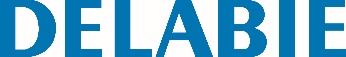 Barra de duche angular com barra vertical Inox satinadoReferência: 5481GS Informação para prescriçãoBarra de duche angular 2 paredes com barra vertical Ø 32, para PMR. Modelo à esquerda.Pode receber um banco de duche para pendurar (a encomendar separadamente).Utilização como barra de apoio e postura de pé. Ajuda e protege a entrada e deslocação segura no duche. Função de chuveiro se adicionar um suporte de chuveiro e/ou uma saboneteira.Dimensões : 1 150 x 750 x 750 mm. Tubo Inox 304 bacteriostático.Acabamento Inox polido satinado UltraSatin, superfície sem porosidades e homogénea facilitando a manutenção e higiene.Ligação do pater ao tubo por cordão de soldadura de segurança invisível (procedimento exclusivo “ArN-Securit”).Espaço entre a barra e a parede de 40 mm : espaço mínimo que interdita a passagem do ante-braço por forma a evitar os riscos de fratura em caso de queda.Fixações invisíveis por pater 3 furos, Inox 304, Ø 72.Patéres e oculta fixações em Inox 304.Fornecido com parafusos Inox para parede de betão.Testado com mais de 200 kg. Peso máximo do utilizador recomendado : 135 kg.Garantia da barra 10 anos. Marcação CE.